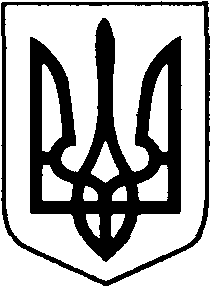 ВОЛОДИМИР-ВОЛИНСЬКА РАЙОННА ДЕРЖАВНА АДМІНІСТРАЦІЯВОЛИНСЬКОЇ ОБЛАСТІВОЛОДИМИР-ВОЛИНСЬКА РАЙОННА ВІЙСЬКОВА АДМІНІСТРАЦІЯНАКАЗ__ квітня 2022 року                          м. Володимир                                          №____Про забезпечення електропостачанняВідповідно до статті 8 Закону України «Про правовий режим воєнного стану» з метою організації охорони (оборони) залізничного, автомобільного мостів на околиці н.п. П’ятидні (обладнення бліндажів для проживання особового складу) роти охорони Володимир-Волинського РТЦК та СП, враховуючи звернення начальника Володимир-Волинського РТЦК та СП полковника Руслана ЯціяНАКАЗУЮ:Директору Володимир-Волинської філії Волиньобленерго (Глушнюку Ігору Леонідовтчу) забезпечити підключення до електромережі 220V бліндажів де проживає особовий склад роти охорони Володимир-Волинського РТЦК та СП.Начальник                                                                                           Юрій ЛОБАЧАндрій Кубюк 0968760151